Actividad Tecnología   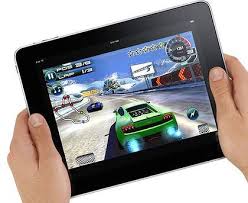 Desarrollar los puntos PARES c/u en su cuaderno de clases.¿Cuáles son las tres grandes categorías con las cuales se clasifican los videojuegos?¿Los videojuegos de Lucha y Disparos en qué categoría de videojuego entran?¿Los videojuegos de arcado y Deportes como se pueden categorizar?¿Los videojuegos de Rol en qué categoría de videojuegos se encuentran?¿Qué es un estándar?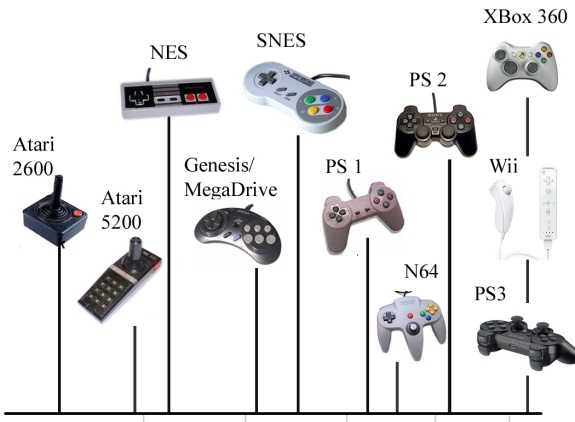 ¿Qué es usabilidad?¿Qué son los estándares de usabilidad web?Mencione 10 estándares de usabilidad¿ A Qué se refiere la norma ISO 20282Mencione 5 empresas famosas creadoras de videogames.¿Qué es una variable?¿En Programación qué es un ciclo?¿Qué es la programación orientada a eventos?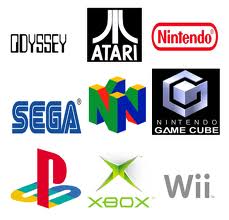 ¿Qué es un ciclo FOR y WHILE?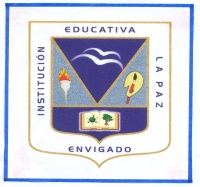 INSTITUCION EDUCATIVA LA PAZTECNOLOGÌATALLER PARA CLASEJORGE H. RAMIREZ J TALLER PARA CLASETEMA : videojuegos